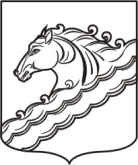 АДМИНИСТРАЦИЯ ШКОЛЬНЕНСКОГО СЕЛЬСКОГО ПОСЕЛЕНИЯБЕЛОРЕЧЕНСКОГО РАЙОНАПОСТАНОВЛЕНИЕО реализации постановления Правительства Российской Федерации от 14 марта 2016 года № 191 «Об утверждении Правил изменения по соглашению сторон срока исполнения контракта, и (или) цены контракта, и (или) цены единицы товара, работы, услуги, и (или) количества товаров, объема работ, услуг, предусмотренных контрактами, срок исполнения которых завершается в 2016 году»В соответствии с частью 1.1 статьи 95 Федерального закона от 5 апреля 2013 года № 44-ФЗ «О контрактной системе в сфере закупок товаров, работ, услуг для обеспечения государственных и муниципальных нужд», постановлением Правительства Российской Федерации от 14 марта 2016 года № 191 «Об утверждении Правил изменения по согласованию сторон срока исполнения контракта, и (или) цены контракта, и (или) цены единицы товара, работы, услуги, и (или) количества товаров, объема работ, услуг, предусмотренных контрактами, срок исполнения которых завершается в 2015 году», в целях оптимизации деятельности заказчиков, осуществляющих закупки товаров, работ, услуг для обеспечения муниципальных нужд Школьненского сельского поселения Белореченского района, руководствуясь статьей 32 Устава Школьненского сельского поселения Белореченского района, постановляю:Утвердить Перечень товаров, работ, услуг, муниципальные контракты, гражданско-правовые договоры бюджетных учреждений (далее - контракты), на закупку которых допускается изменять в 2016 году по соглашению сторон в соответствии с постановлением Правительства Российской Федерации от 14 марта 2016 года № 191 «Об утверждении Правил изменения по соглашению сторон срока исполнения контракта, и (или) цены контракта, и (или) цены единицы товара, работы, услуги, и (или) количества товаров, объема работ, услуг, предусмотренных контрактами, срок исполнения которых завершается в 2016 году» (далее соответственно - Перечень, постановление № 191) согласно приложению к настоящему постановлению.Установить, что цена контрактов, предметом которых являются поставка товаров, выполнение работ и оказание услуг, включенных в Перечень, должна превышать 500 тыс. рублей и составлять не более чем 5 млн. рублей в случае, если контракт заключен для обеспечения нужд Школьненского сельского поселения Белореченского района по результатам проведения конкурсов, электронных аукционов, запросов предложений, в которых участниками закупок могли быть только субъекты малого предпринимательства, социально ориентированные некоммерческие организации.Для изменения цен контрактов, срок исполнения которых завершается в 2016 году, применять индексы, утверждаемые постановлением главы администрации (губернатора) Краснодарского края, либо уполномоченными им органами исполнительной власти Краснодарского края.Общему отделу Школьненского сельского поселения Белореченского района (Борцова):1) обнародовать настоящее постановление в установленном порядке;2) обеспечить размещение (опубликование) настоящего постановления на официальном сайте администрации Школьненского сельского поселения Белореченского района в информационно-телекоммуникационной сети «Интернет».5. Контроль за выполнением настоящего постановления возложить на заместителя главы администрации Школьненского сельского поселения Белореченского района В.Г.Попков.6. Постановление вступает в силу со дня его обнародования и действует до        1 января 2017 года.Глава Школьненского сельского поселенияБелореченского района                                                                        В.Н.Лантратов ПРИЛОЖЕНИЕУТВЕРЖДЕНОпостановлением администрацииШкольненского сельского поселенияБелореченского районаот 05.04.2016 № 43ПЕРЕЧЕНЬтоваров, работ, услуг, муниципальные контракты, гражданско-правовые договоры бюджетных учреждений на закупку которыхмогут подлежать изменению в 2015 году по соглашению сторонв соответствии с постановлением Правительства РоссийскойФедерации от 14 марта 2016 № 191 «Об утверждении Правилизменения по соглашению сторон срока исполнения контракта,и (или) цены контракта, и (или) цены единицы товара, работы,услуги, и (или) количества товаров, объема работ, услуг,предусмотренных контрактами, срок исполнения которыхзавершается в 2016 году»Глава Школьненского сельского поселения Белореченского района 				                        В.Н.Лантратовот 05.04.2016                                 № 43село Школьное№п/пКод в соответствии с Общероссийским классификатором продукции по видам экономической деятельности (ОКПД)Наименование1231.01.11Культуры зерновые и прочие культуры сельскохозяйственные, не включенные в другие группировки2.01.12Продукция овощеводства, декоративного садоводства и питомников3.01.13Фрукты, ягоды, орехи, культуры для производства напитков и пряностей4.01.24Птица сельскохозяйственная живая и яйца5.01.41.11.140Услуги по подготовке и внесению удобрений6.01.41.12.110Услуги по устройству газонов, парков и аналогичных насаждений и уходу за ними7.14.40Соль8.15Продукты пищевые и напитки9.22.11.10.140Листовки печатные10.22.22.32.171Услуги по печатанию на продукции на бумажной основе и текстиле11.23.20.11Топливо моторное, включая бензин автомобильный и бензин авиационный12.23.20.15Газойли, включая топливо дизельное13.23.20.18Масла нефтяные смазочные; дистилляты тяжелые, не включенные в другие группировки14.24.11.11Водород, аргон, газы инертные, азот и кислород15.24.13Вещества химические неорганические основные прочие16.24.14Вещества химические органические основныепрочие17. 6Пластмассы в первичных формах18.24.20.14Средства дезинфекционные19.24.41Продукты фармацевтические основные20.24.42Препараты фармацевтические21.24.42.1Лекарственные средства22.24.64Фотоматериалы23.25.11.11Шины, покрышки пневматические для легковых автомобилей новые24.25.13Изделия из резины прочие25.25.21Плиты, листы, трубы и профили полимерные26.25.22Изделия полимерные упаковочные27.25.24Изделия полимерные прочие28.26.15Стекло прочее, включая технические изделия из стекла29.29.14Подшипники, колеса зубчатые, передачи зубчатые и элементы приводов30.29.22.92.000Услуги по техническому обслуживанию и ремонту оборудования подъемно-транспортного31.31.40.21Аккумуляторы свинцовые для запуска поршневых двигателей (стартерные)32.33.10Изделия медицинские, включая хирургическое оборудование, ортопедические приспособления33.33.20Приборы и инструменты для измерения, контроля, испытаний, навигации, управления и прочих целей34.33.20.91Услуги по установке приборов и инструментов для навигации, управления, измерения, контроля, испытаний и прочих целей35.35.30.91.110Услуги по техническому обслуживанию и ремонту воздушных летательных аппаратов и двигателей воздушных летательных аппаратов36.40.1Услуги по производству, передаче и распределению электроэнергии37.40.11.10.110Электроэнергия, произведенная электростанциями общего назначения38.40.12.10Услуги по передаче электроэнергии39.40.30Пар и горячая вода (тепловая энергия), услуги по передаче и распределению пара и горячей воды (тепловой энергии)40.41.00.2Услуги по распределению воды41.45*Работы строительные42.50.20.11Услуги по обычному (текущему) техническому обслуживанию и ремонту (кроме услуг по техническому обслуживанию и ремонту электрооборудования, шин и кузовов) легковых автомобилей43.55.30Услуги по обеспечению питанием44.63.12Услуги по хранению и складированию45.63.21.22.120Услуги по эксплуатации автомобильных дорог, шоссе46.64.20Услуги электросвязи47.66.03.21Услуги по страхованию гражданской ответственности владельцев наземных транспортных средств48.70.20.12.000Услуги по сдаче в аренду (внаем) нежилого недвижимого имущества49.70.32.12.120Услуги по управлению сельскохозяйственными, лесными угодьями, прочими видами земельной собственности, включая услуги по землеустройству и межеванию земельных участков50.70.32.13Услуги по управлению эксплуатацией инженерных систем и оборудования, техническому обслуживанию зданий и сооружений 51.72.50.12.000Услуги по техническому обслуживанию и  ремонту вычислительной техники 52.74.20.31.000Услуги в виде технической поддержки и технических консультаций 53.74.20.34.210Услуги по проектированию туннелей, автомагистралей, улиц, транспортных развязок и подобных объектов54.74.20.37.620Услуги в области метрологии55.74.20.60.000Услуги по управлению проектами, связанными со строительством зданий и сооружений56.74.30.15.410Услуги по техническому обследованию состояния объектов недвижимости57.74.60.15.000Услуги охраны58.75.24.11.430Услуги специализированных служб охраны и безопасности59.75.24.12.990Услуги, связанные с обеспечением общественного порядка и безопасности прочие, не включенные в другие группировки60.85.1Услуги в области охраны здоровья человека61.90.01Услуги по удалению сточных вод и отходов, улучшению санитарного состояния и аналогичные услуги62.90.02.11.110Услуги по сбору отходов производства в мусорные баки, контейнеры и т.п.63.92.61.10.110Услуги по эксплуатации спортивных стадионов64.92.62.13.190Услуги, связанные со спортом, прочие, не включенные в другие группировки65.93.01Услуги по стирке, химической чистке и крашению